СЧЕТ № ____ от «___» _________ 201__г.Генеральный директор							В.Г. Мурашова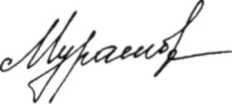 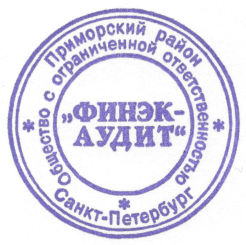 			М.П.Главный бухгалтер								В.Г. МурашоваОбразец заполнения платежного порученияОбразец заполнения платежного порученияОбразец заполнения платежного порученияОбразец заполнения платежного порученияСеверо-Западный банк ПАО "СБЕРБАНК" г. Санкт-ПетербургСеверо-Западный банк ПАО "СБЕРБАНК" г. Санкт-ПетербургБИК044030653Банк получателяБанк получателяСч. №40702810555200133059ИНН 7814020760КПП 781401001Сч. №30101810500000000653ООО "Финэк-Аудит"ООО "Финэк-Аудит"ПолучательПолучательНаименованиеЕдиницы измеренияКоличествоЦена, руб.СУММА, руб.Услуги в области дополнительного профессионального образования (ДПО) – повышение квалификации чел.ИТОГО:ИТОГО:ИТОГО:ИТОГО:Сумма прописью:Сумма прописью:Сумма прописью:Сумма прописью:Сумма прописью:Информационное письмо № _____ от ____ ___________ 201__г.Информационное письмо № _____ от ____ ___________ 201__г.Информационное письмо № _____ от ____ ___________ 201__г.Информационное письмо № _____ от ____ ___________ 201__г.Информационное письмо № _____ от ____ ___________ 201__г.НДС не облагается в связи с применением УСН в соответствии с п. 2 ст. 346.11 НК РФНДС не облагается в связи с применением УСН в соответствии с п. 2 ст. 346.11 НК РФНДС не облагается в связи с применением УСН в соответствии с п. 2 ст. 346.11 НК РФНДС не облагается в связи с применением УСН в соответствии с п. 2 ст. 346.11 НК РФНДС не облагается в связи с применением УСН в соответствии с п. 2 ст. 346.11 НК РФ